      Sindicato de Empleados de Farmacias y Similares         GANADORES DEL CONCURSO DE BECAS PERÍODO ESCOLAR 2024LABORATORIOS RIGARSindicato de Empleados de Farmacias y Similares         GANADORES DEL CONCURSO DE BECAS PERÍODO ESCOLAR 2024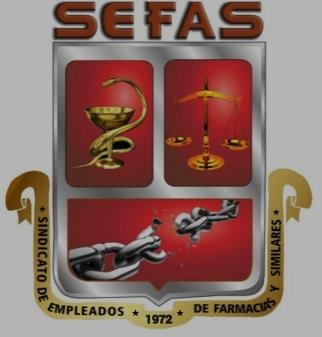 LAFSASindicato de Empleados de Farmacias y Similares        GANADORES DEL CONCURSO DE BECAS PERÍODO ESCOLAR 2024              HASETH- JAVILLOSindicato de Empleados de Farmacias y Similares        GANADORES DEL CONCURSO DE BECAS PERÍODO ESCOLAR 2024             	FARMACIAS ARROCHA#NOMBRE DEL TRABAJADOR (A)NOMBRE DEL ESTUDIANTECENTRO DE TRABAJO1.Stefany Nuñez SilvaZeric Sing NuñezLaboratorios Rigar2.José Ureña ToribioLaboratorios Rigar3.Ulises JaramilloIsabella JaramilloLaboratorios Rigar4.Nelva Iris GuevaraAlana Campbell GuevaraLaboratorios Rigar5.Jose Humberto MartinezAriadna MartinezLaboratorios Rigar6.Ausberto AlonsoKeysibel Alonso Laboratorios Rigar7.Joel MorenoJehibram MorenoLaboratorios Rigar8.Luis MartinezJohany MartinezLaboratorios Rigar9.William Kent SantosIan GraciaLaboratorios Rigar10.Lilibeth PazCarlianys  Castroverde  PazLaboratorios Rigar11.Luis CaballeroJosué CaballeroLaboratorios Rigar12.Antonio Aparicio Dana AparicioLaboratorios Rigar13.Gustavo Adolfo QuirozGustavo QuirozLaboratorios Rigar14.Migdalia FloresAddys RiveraLab Rigar15.Carlos Ivan RodriguezCarlos Jesus RodriguezLaboratorios Rigar16.Diomedes AcostaKarol Acosta Lab. Rigar#NOMBRE DEL TRABAJADOR (A)NOMBRE DEL ESTUDIANTECENTRO DE TRABAJO1.Jose De Avila SamudioJuan de Avila VillarrealLAFSA2Yesuris MoranYessier SuarezLAFSA3.Fidel DominguezFidel Dominguez4.Melitza CastilloAbdiel VelascoLAFSA5.Gabriel SánchezAndrés SánchezLAFSA6.Antonio BernalAntonio BernalLAFSANOMBRE DEL TRABAJADOR (A)NOMBRE DEL ESTUDIANTECENTRO DE TRABAJO1.Nestor Arauz MorelosSteysi ArauzHaseth cia S.A Droguería2.Betzabeth OrtegaIbelyces OrtegaHaseth S.A. Operaciones3.Ivaneth CordobaGerard BrownBotica javilla las tablas4.Ivis GonzalezOseias PérezC G. Haseth 5.Kathiuska Carrión Del CidJohan Rosales Javillo6.Melany BotacioAngelique AtencioBotica el Javillo 7.Vivian GaracheVanessa Cedeño Centro de compra Javillo8.Luz DormalGenesis RodriguezHaseth9.Irving Martinez Yamileth MartinezHaseth10.Alvin ZurdoCarlos AyalaJavillo11.Julissa Aguilar de GonzalezJohan GonzalezHaseth12.Yahaira RoblesAaron Ardines RoblesHaseth13.Irving HerreraOscar HerreraHaseth14.Maria RodriguezMadaris SegundoC.G de Haseth15.Jesús UrriolaXavier UrriolaJavillo16.Santo RodriguezSonia RodriguezJavillo Arraiján17.Lariselle BurgosJerick Nieto	Javillo Chitré 18.Marcos Brunel Marco Brunel ArciaHaseth 19.Shenery SamuelsShelcey MuñozC.G De Haseth Operaciones 20.Anais ArchiboldAna Gonzalez Javillo21.Melissa Bailey Nazaris Hernández Botica El Javillo22.Sally de CamposJoel CamposHaseth23.Elzibeth RodriguezAaron AlveoSolumedic24.Gail PinilloAlejandra ValdesHaseth25.Maikel RodriguezNicol RodriguezHaseth26. Zahira Brown De LeonLester Yuen Haseth27.Sindy SerranoLinda MendozaHaseth28.Iris SanchezDanna De León SanchezHaseth 29.Daisy Cardenas SantosAlanis MedianeroJavillo chorrera30.Irving MartinezIrving Rafael MartinezHaseth31.Pedro SantamariaPedro SantamariaHasethNOMBRE DEL TRABAJADOR (A)NOMBRE DEL ESTUDIANTECENTRO DE TRABAJO1.Kathia GómezYorgelis CortesC.A.G Chiriquí2.Maria GilJazmin BethancourtF.A C. A. G Chiriquí3.Carolin ArauzJoaquin SaldañaF.A Federal Mall4.Mercedes OrtegaIan AtencioF.A Mareas Mall5.Miriam MontillaJames ArboledaCedi Milla 86.Vilka RodriguezGisselle PérezCedi Milla 87.Anayansi de GonzalezGenesis GonzalezCedi Milla 88.Ana RomeroAddieris GonzalezCedi milla 89.Anays Velásquez de GonzálezWilliams GonzálezF. A. Chitré10.Irma SánchezKeitlyn BatistaF.A Chitré11.Yuliana PérezCarla CastilloF.A Boulevard Penonomé12.Zaydaris Sánchez SeijasZaydaris BustosF. Arrocha Paitilla13.Gisselle de GomezIsaac PradoF.A Paitilla14.Idalis PerezCarolina CamarenaF.A. Marbella15.Marianela SanchezAldhair GonzalezF.A - C. A. G16.Ilsa OrtegaYireymi JordanF.A 12 de octubre17.Anabeysi PinedaNayrobis Vega PinedaF.A 24/1218.Betsabe Santos ArauzManuel SantosF.A Clayton19.Jennifer CordobaJosue RivasF.A El Bosque20.Sorangel HernándezAnyely HernándezF.A Costa del Este21.Erika Pascacio de CastilloDiego CastilloF.A Town Center22.Zuleika DuarteAbel Garcia DuarteF.A Fernández de Córdoba23.Aralgisa Maison de GómezJorge PintoF.A Los Andes24.Lisbeth ortegaAndres Valencia OrtegaF.A los Andes25.Rocio LopezPaulette FrancisF.A Los Andes26.Juan francisco GobeaMatthew Gobea F.A Signature Plaza brisas del golf27.Herminia MontezumaEvelyn MontezumaF.A Los Pueblos28.Isaura AlvaradoAngel Lopez AlvaradoF.A.  Los Pueblos29.Yaribeth Garcia de CarlesAmanda CarlesF.A oficinas Administrativas30.Veronica DelgadoJuan Diego ConcepciónF.A oficinas Administrativas31.Sharon MirandaMaylin BarreraF.A Panamá Pacific32.Kenya Alvarado de CoboDaniel Cobo AlvaradoF.A Santa Elena33.Justo MojicaObed MojicaF.A Santiago34.Allanis BlairAllanis BlairF.A Terraza de Sabanitas35.Barbara ValdespinoRuth PalmaF.A Versalles36.Isamar SantosBrithany CazasF.A Villa Lucre37.Kenia RamosAlison RodriguezF.A Westland Mall38.Katherin Kanyelis De LeónGenesis GuadamuzF.A Westland Mall39.Vilma Soto TorresCeleny RivasF.A Costa Verde40.Juliette MoralesJuliette MoralesF.Arrocha Transistmica